RESUMENFLAN DE ZAPALLOEn el intento de elaborar un producto novedoso y de agrado al consumidor he decidido desarrollar una variedad diferente de Flan a los que ya existen en nuestro mercado local y mas aún si éste ya está listo para ser consumido, siendo el Zapallo parte fundamental del proceso de la elaboración del mismo, producto que puede ser consumido a cualquier hora del día inclusive indicado para personas de todas las edades.El producto va dirigido especialmente a niños ya que hoy en día se descuida mucho su nutrición, es necesario que en su lonchera lleven alimentos que aporten lo que ellos verdaderamente necesitan, además de que el Flan de Zapallo por ser de fácil digestión promueve el equilibrio de la biota intestinal y al normal funcionamiento del sistema inmunológico.Elaborado por: Liliana Fuentes Véliz Correo: lilipooh_fv@hotmail.com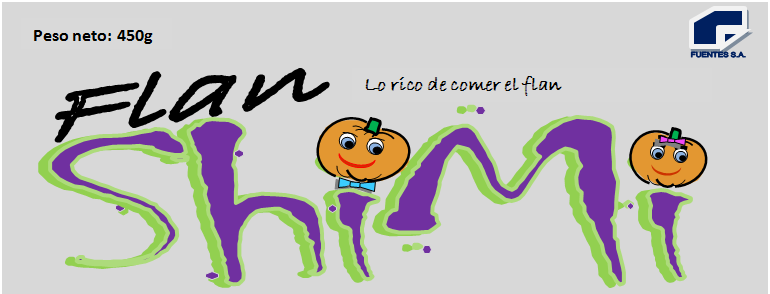 